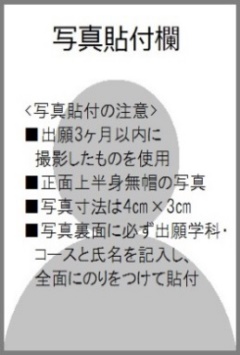 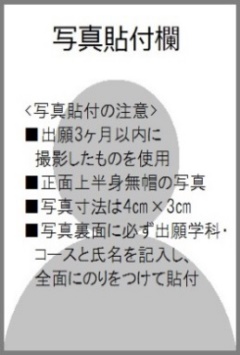 日本語学校等の教員でも構いません。2025年度湘南医療大学入学者選抜薬学部医療薬学科　外国人留学生選抜　入学志願票受験番号記入不要試験区分該当に○一般選抜試験区分該当に○学校推薦型選抜（指定校型）期・試験日該当に○Ⅰ期2024年08月31日（土）期・試験日該当に○Ⅱ期2024年10月26日（土）期・試験日該当に○Ⅲ期2024年12月15日（日）期・試験日該当に○Ⅳ期2025年01月12日（日）期・試験日該当に○Ⅴ期2025年03月08日（土）フリガナ国籍氏名国籍生年月日西暦　　　　　　年　　　　　　月　　　　　　日性別現住所〒 000 -〒 000 -〒 000 -連絡先電話番号（自宅・携帯）連絡先メールアドレス在留資格留学・その他（	）在留期間年　　　　　　月在留カード番号在留期限年　　　　　　月緊急連絡先（日本在住者）フリガナ本人との関係緊急連絡先（日本在住者）氏名緊急連絡先（日本在住者）住所職業緊急連絡先（日本在住者）電話番号学歴（母国）学校名学校名期間（年は西暦で記入）期間（年は西暦で記入）期間（年は西暦で記入）学歴（母国）小学校年　　　月～年　　　月まで年間年間学歴（母国）中学校年　　　月～年　　　月まで年　　　月～年　　　月まで年間学歴（母国）高等学校年　　　月～年　　　月まで年　　　月～年　　　月まで年間学歴（母国）大学（4年制・3年制・2年制）年　　　月～年　　　月まで年　　　月～年　　　月まで年間学歴（母国）専門学校年　　　月～年　　　月まで年　　　月～年　　　月まで年間日本語教育機関（母国）日本語教育機関（母国）年　　　月～年　　　月まで年　　　月～年　　　月まで間日本語教育機関（日本国内）日本語教育機関（日本国内）年　　　月～年　　　月まで年　　　月～年　　　月まで年間日本国内での在学中の学校日本国内での在学中の学校年　　　月～年　　　月まで年　　　月～年　　　月まで卒業見込職歴ある場合のみ記入年　　　月～年　　　月まで年間兵役の有無　満了	・　未終了　・　無特待生制度希望の有無（一般選抜のみ）　有	・　無